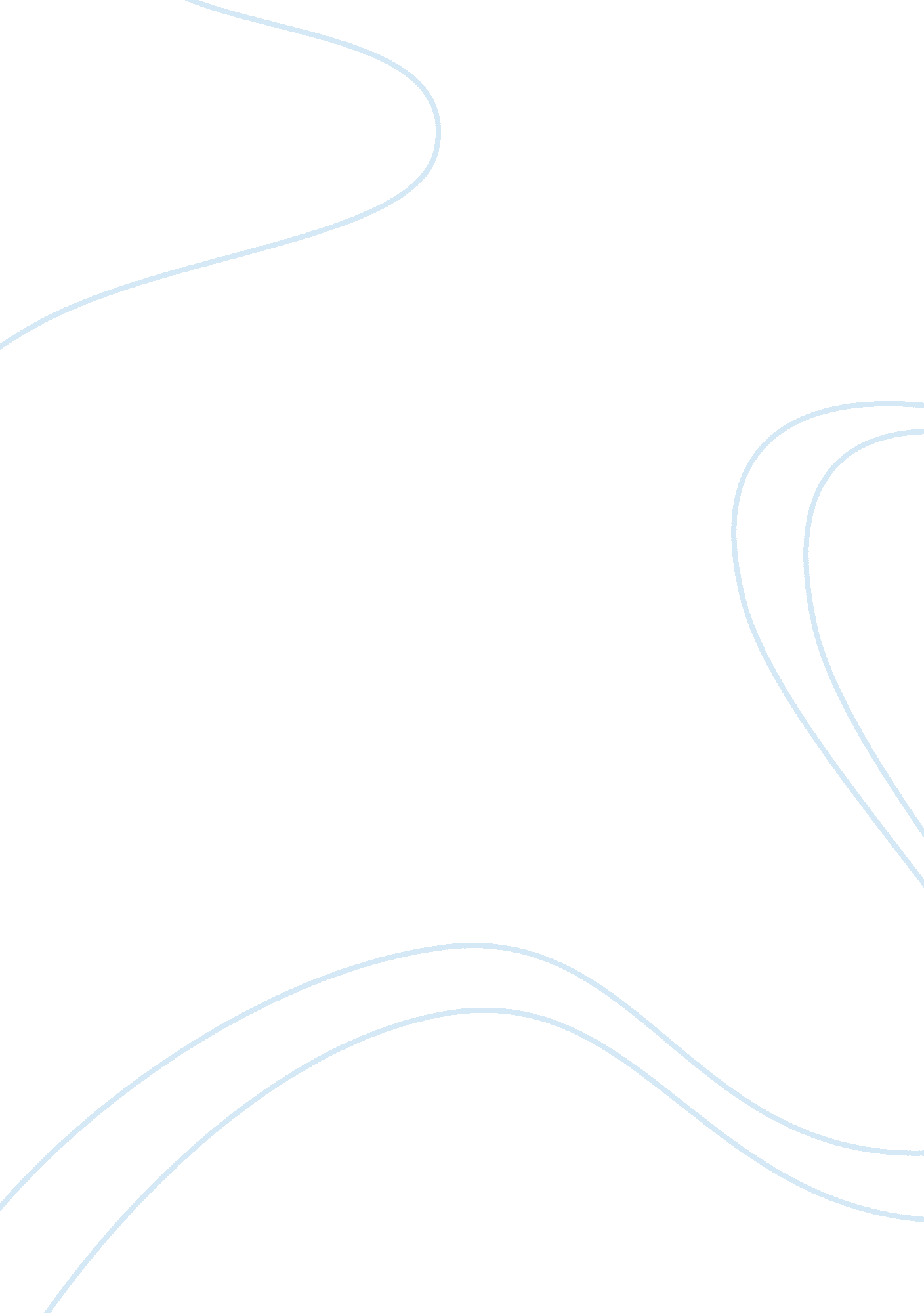 Writing sentences and paragraphs examination number 02800400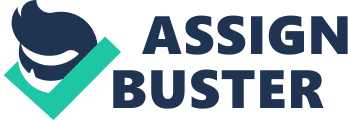 Writing Sentences and Paragraphs EXAMINATION NUMBER 02800400 Paragraph 1 I understand that you are actively seeking to hire a Mechanical Engineer at your Lake Geveva location. This position is responsible to perform the functions of design, development and testing of a broad range of new projects and modify and improve existing products. When I was a child i lost someone dear to me in an automobile accident. Through that experience, I saw that cars need to be as safe as they can be. With a lifelong passion for cars, I knew I wanted to work on automobiles. After seeing the monotony of working in a repair garage, I knew i wanted to help build or design cars. While researching your company and finding all that your company does for safety and engineering to make a safer end product for the consumer, this really inspired me. I value your mission and visions to innovate for safety and reliability. The automotive design and engineering industry has always been a dream of mine to pursue, however, I had to decide which area since there are so many different careers. After much researching I decided to pursue a Mechanical Engineering degree, which led me to taking classes at Penn Foster University. Upon completion, I have gained the knowledge and proficiency in Mechanical Engineering and the manufacturing process. As a Mechanical Engineer within your company, I am confident that I could make a valuable contribution to the research and design team. Paragraph 2 Welcome to our town, this is an opportunity not to be passed up, for my favorite cousin Gina. The skills that you currently have make you the perfect candidate for this position. Greeting customers, answering phones and providing excellent customer service would all be part of your daily duties. From your previous work experience, I know you are proficient in all of those responsibilities. The company has competitive salaries and benefits, which is exactly what you have been looking for. The best part about working with our company is that there is always room for advancement. The company loves to promote within. Another benefit that you will love is that Johnson Controls also has an onsite daycare facility for their employee’s, at a very low cost. I know this would be an excellent opportunity for you, my boss Jim, and for the company. You and Jim have similar personalities and would get along so well. This truly is a win-win situation. You have what it takes; I say you go for it. 